BAGAN STRUKTUR ORGANISASI KECAMATAN NGARGOYOSOBERDASAR PERDA NO.12 TAHUN 200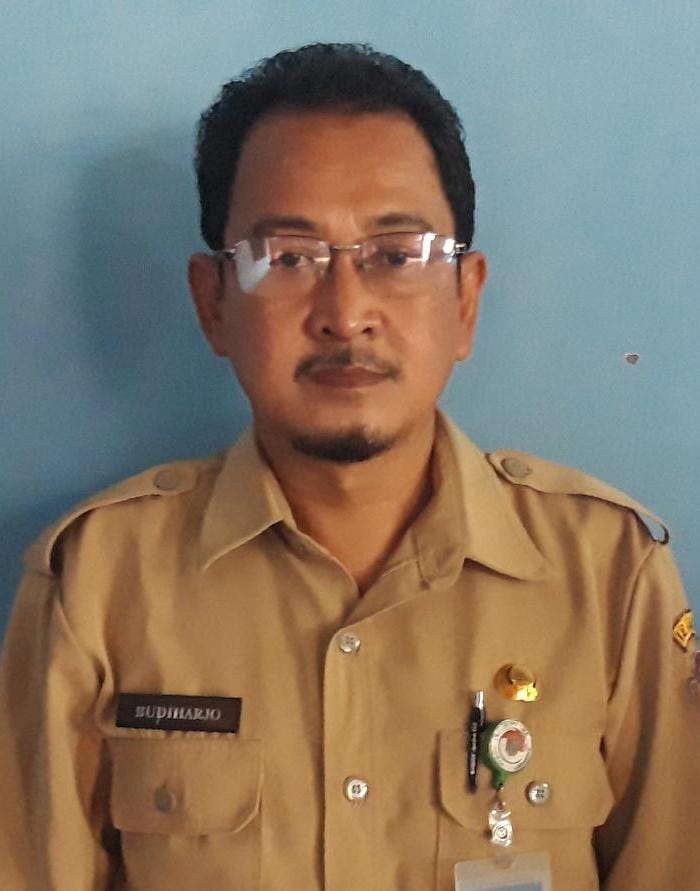 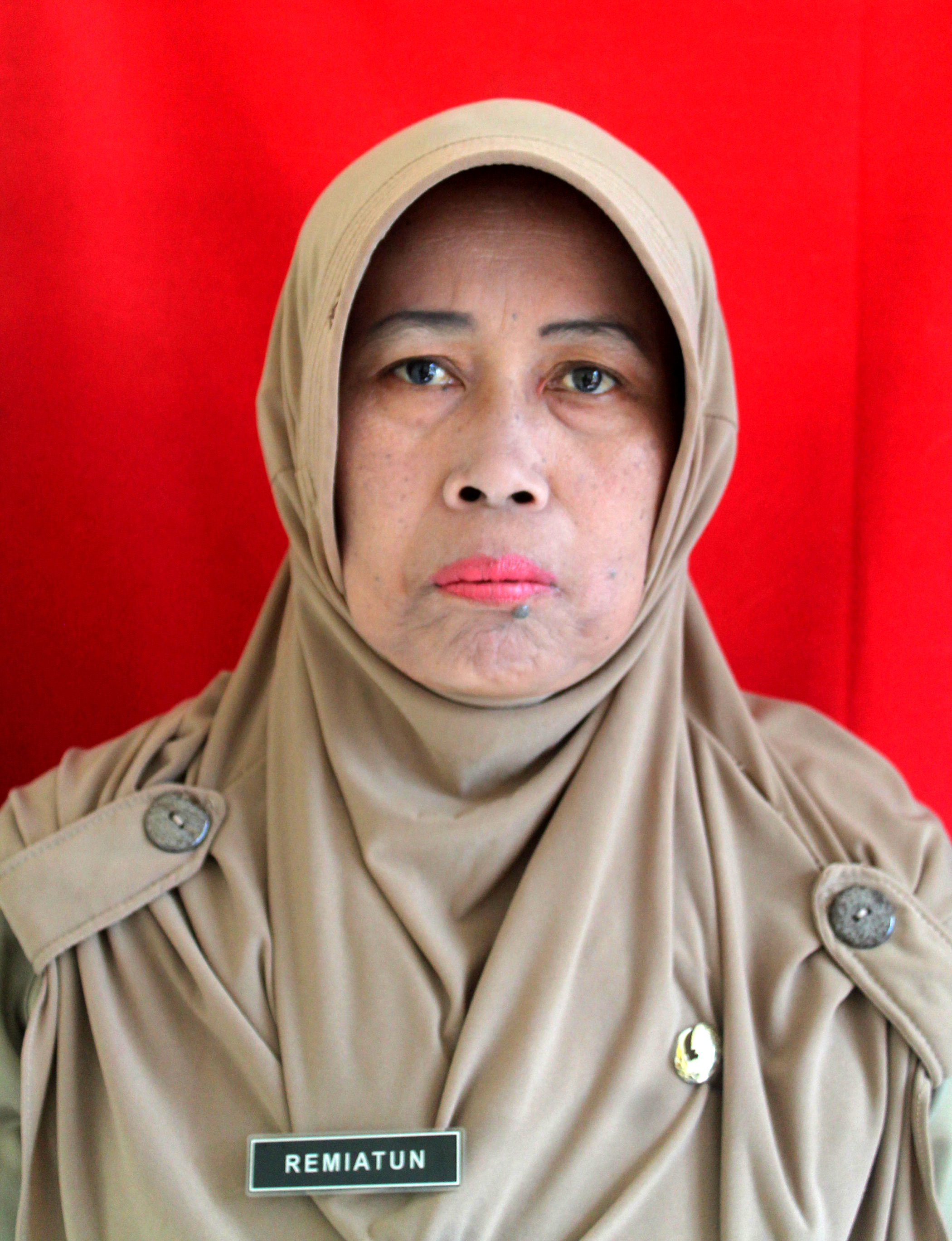 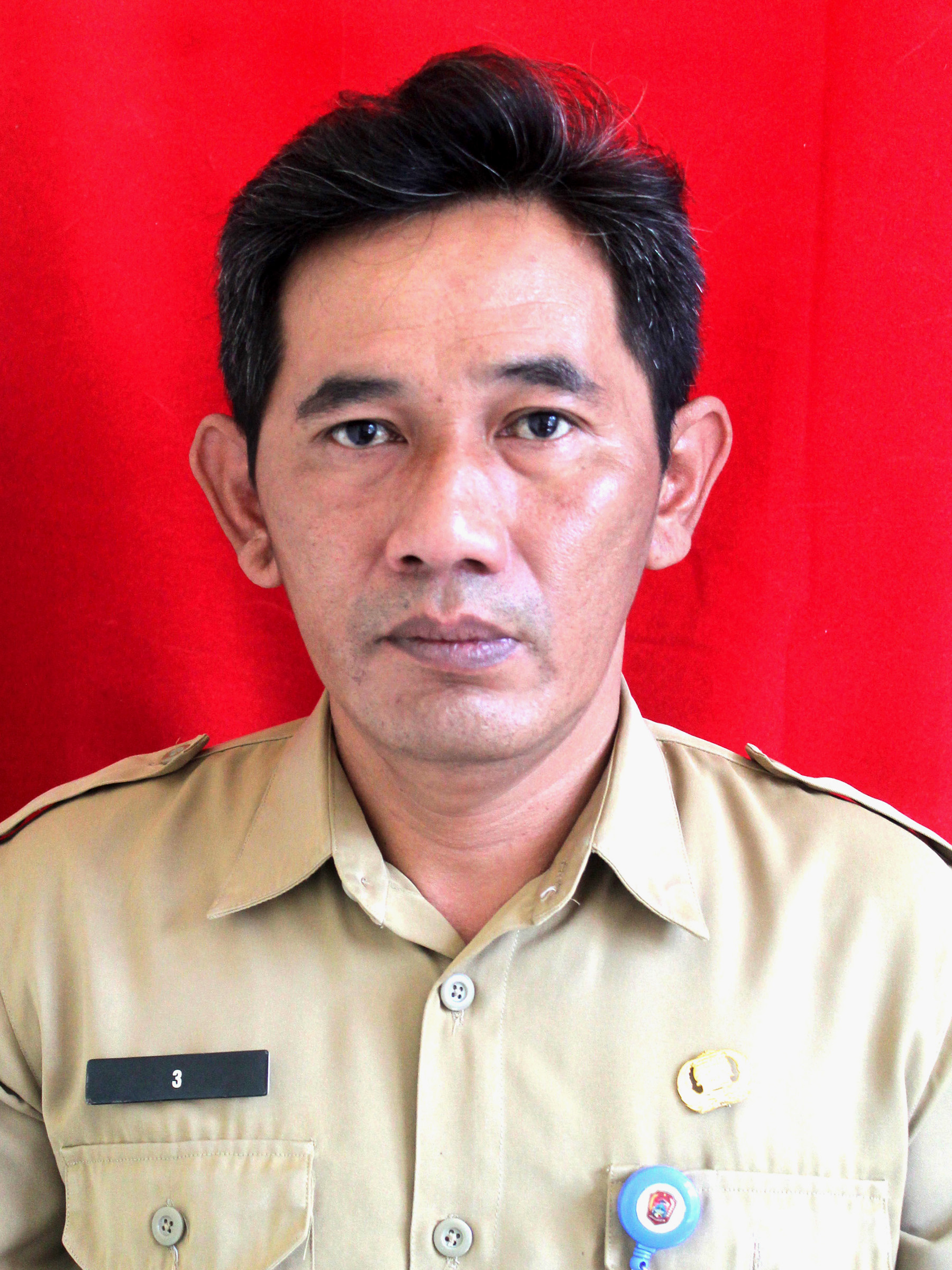 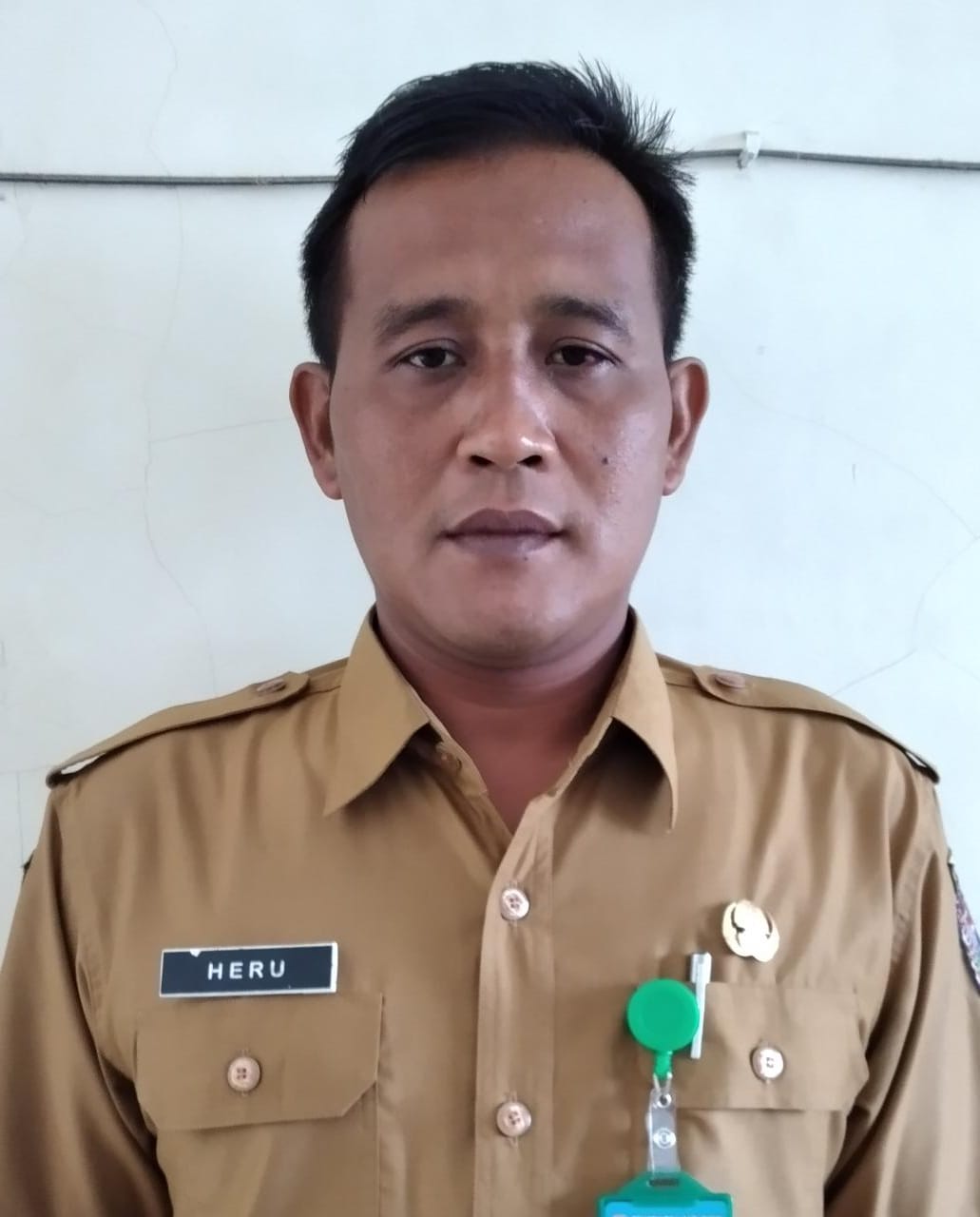 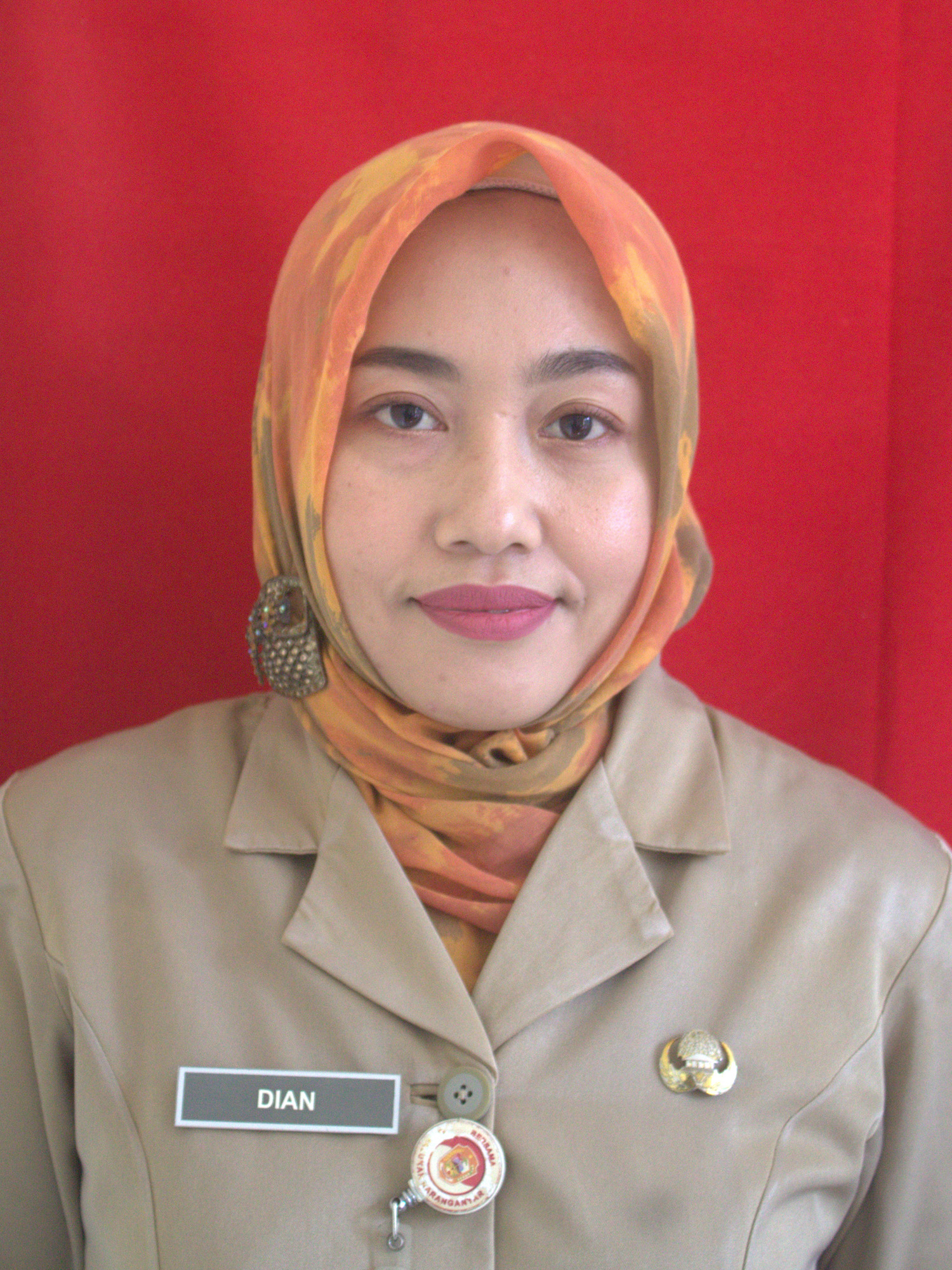 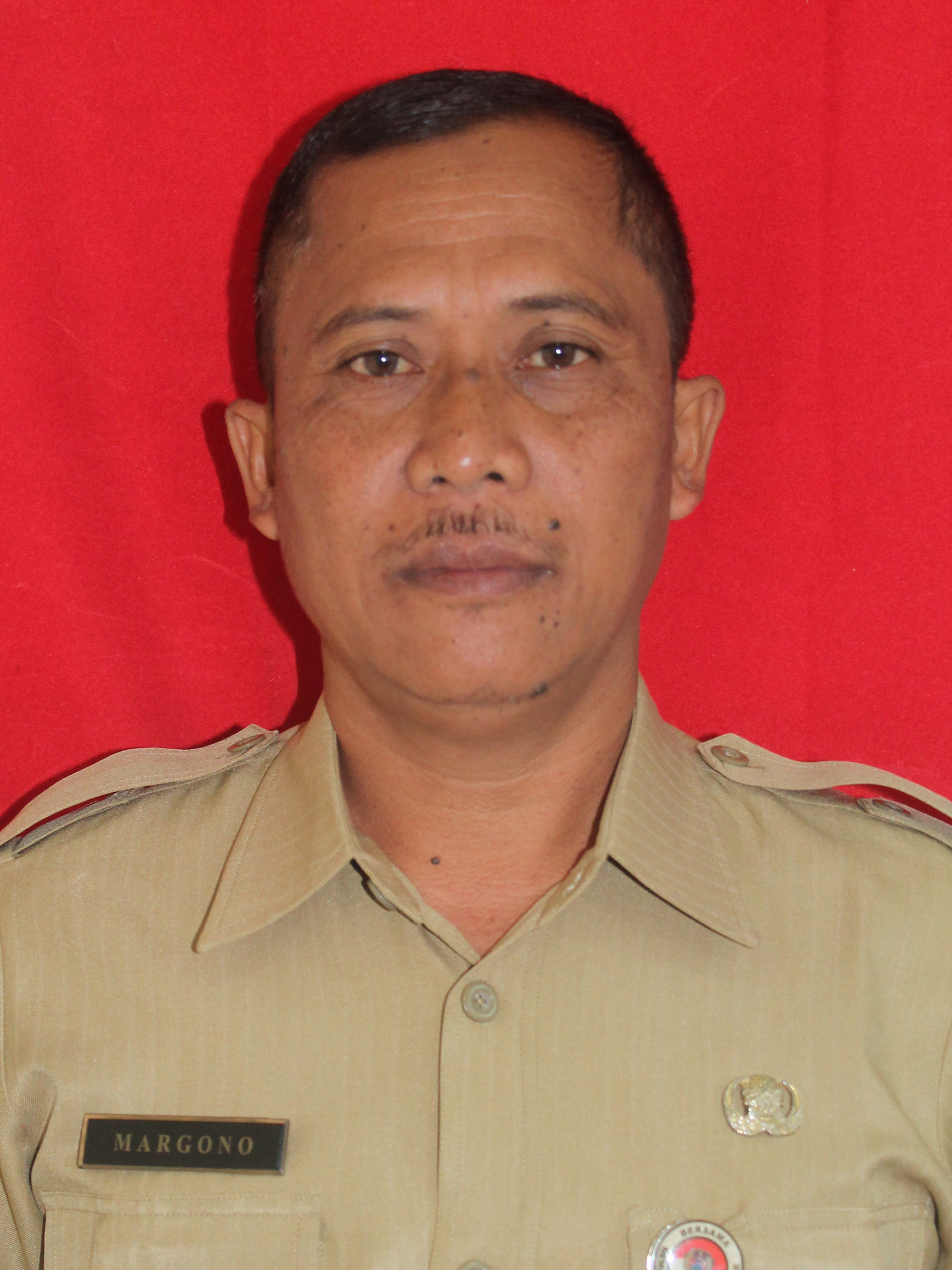 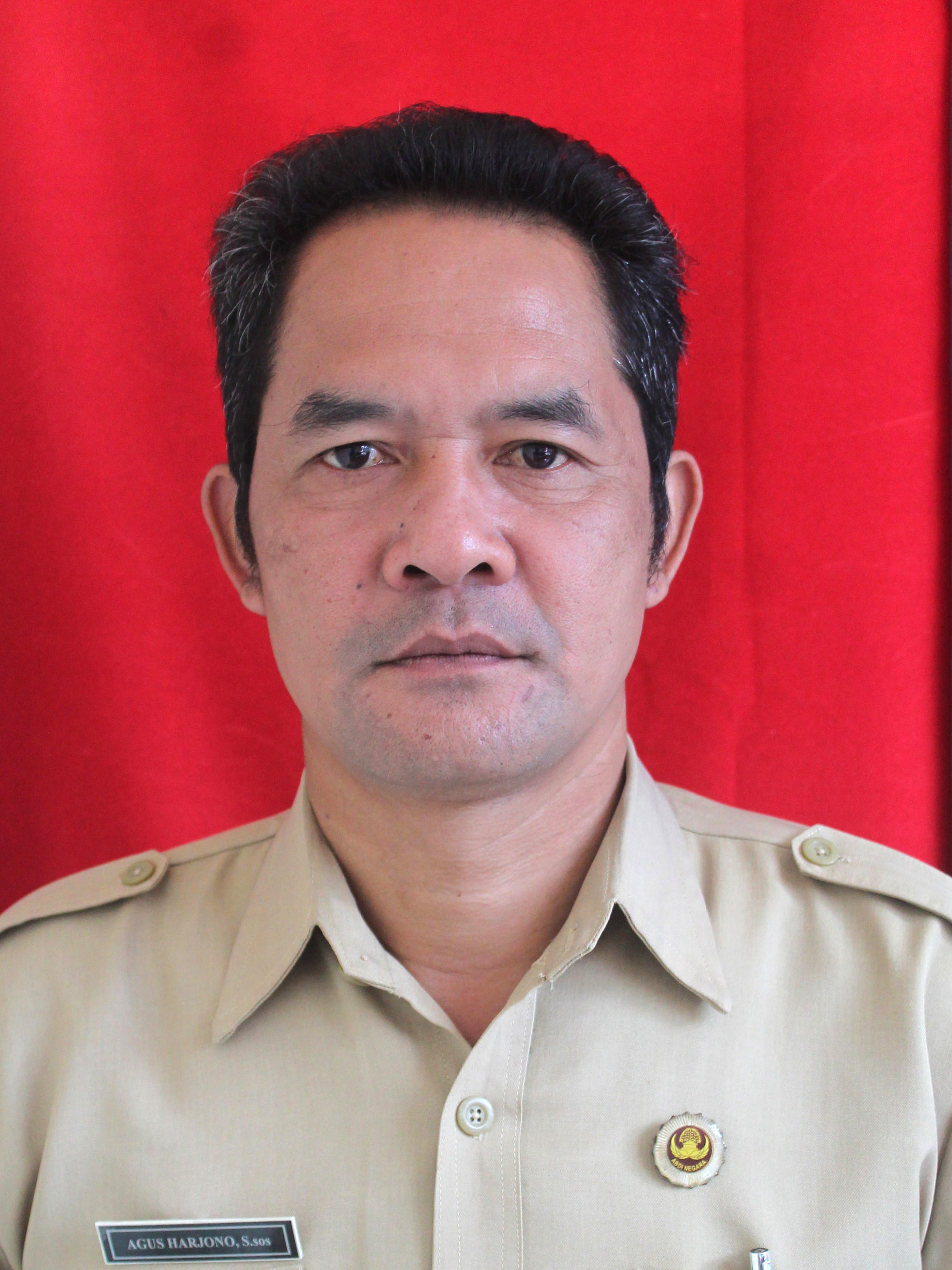 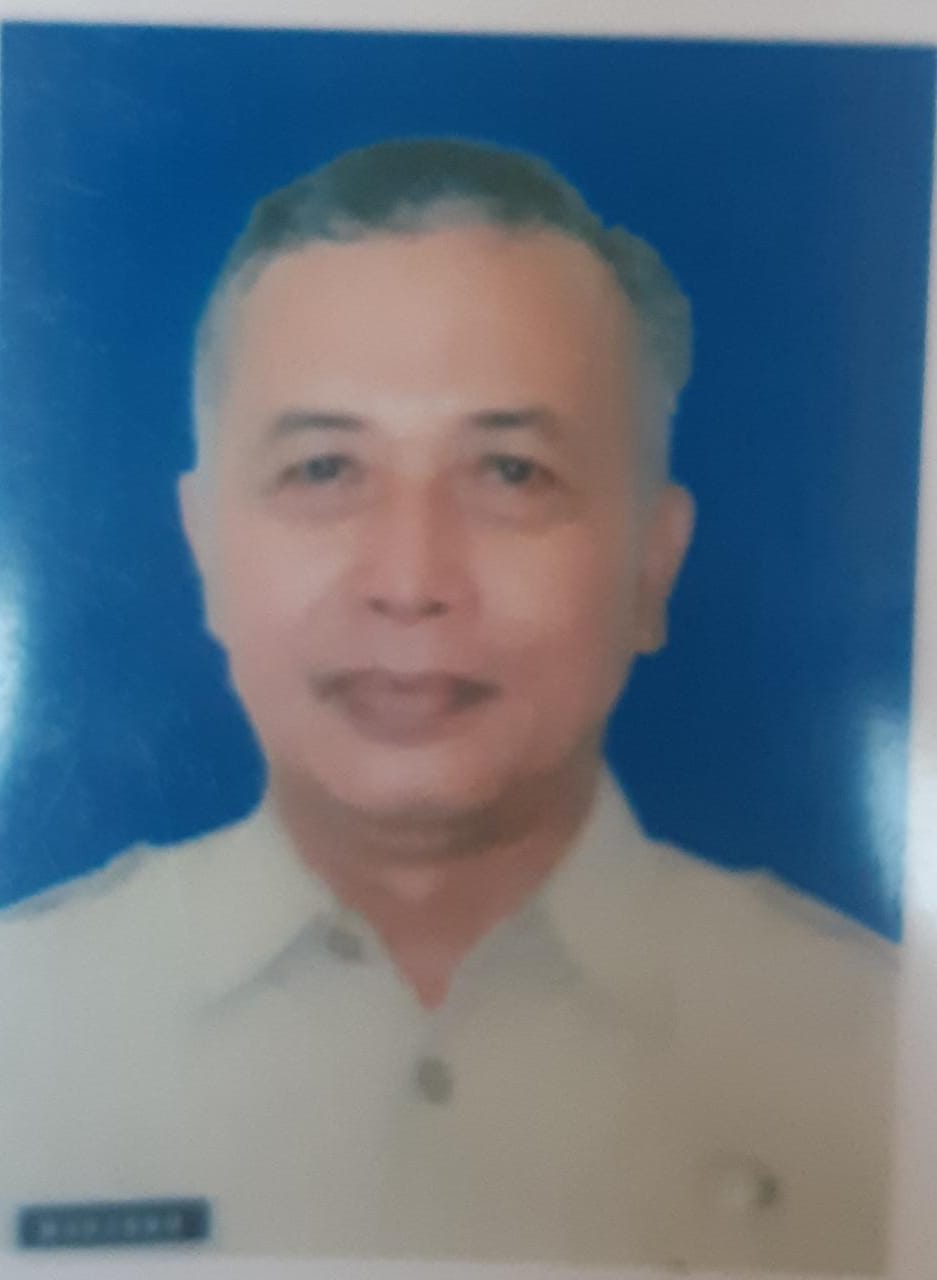 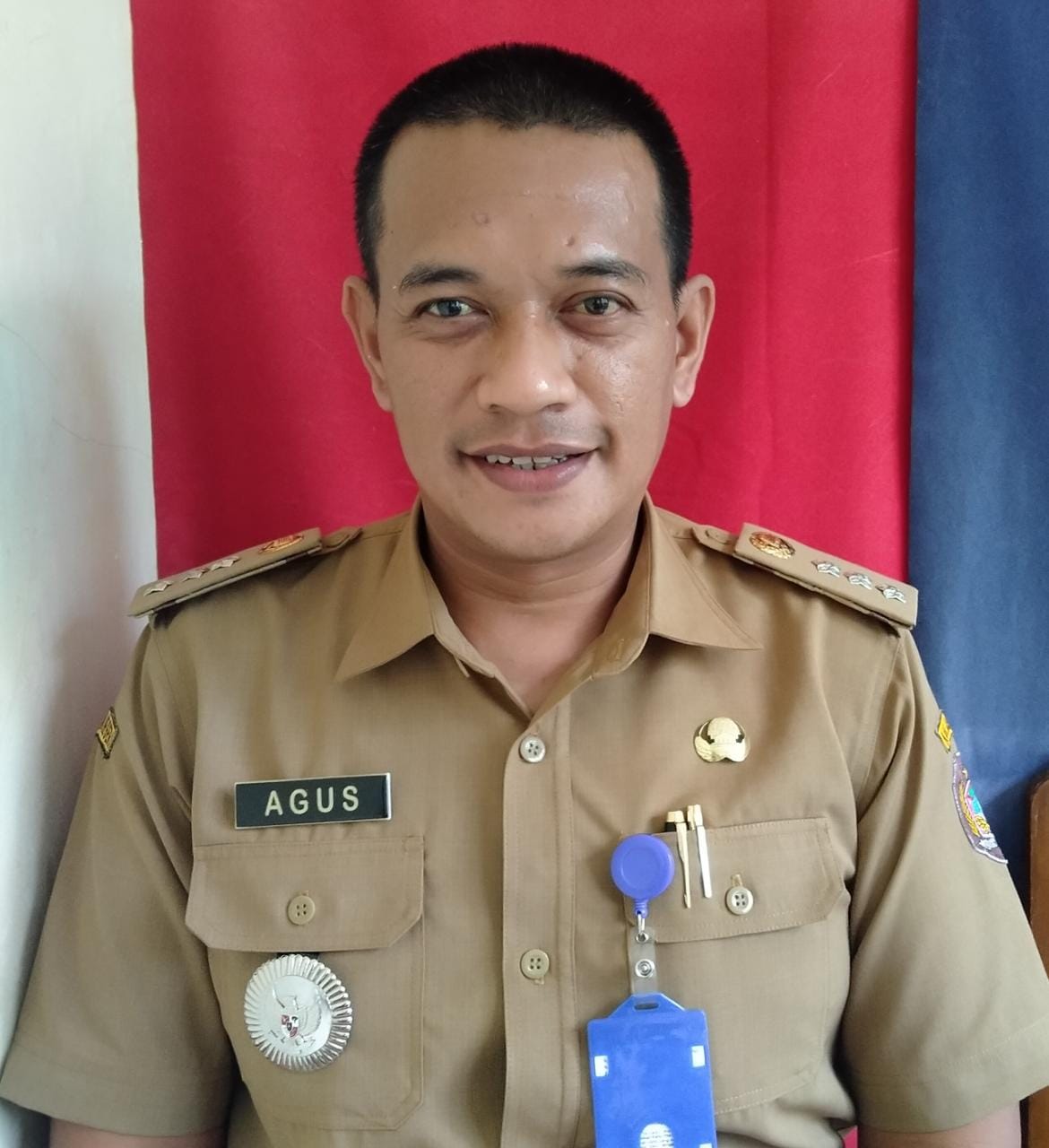 Ket	:  ___  Garis Komando             -----  Garis Koordinasi  